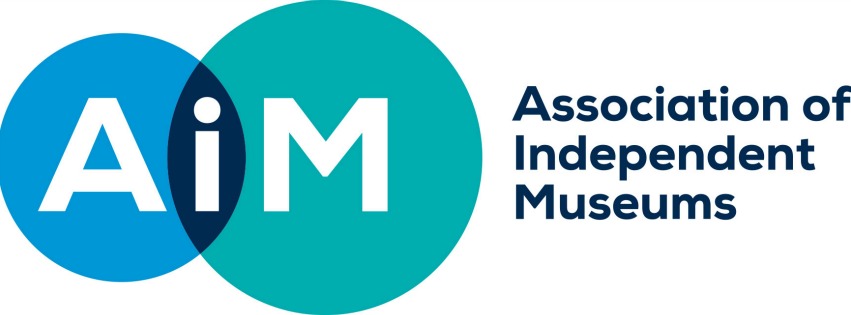 NODIADAU CANLLAW AR GYFER YMGEISWYR: Rownd 3Mae Gwobrau Dilysnod AIM wedi eu dylunio i gefnogi amgueddfeydd wrth iddynt ddatblygu eu gwaith sydd yn perthyn i Ddilysnodau AIM o Amgueddfeydd sy’n Ffynnu. Mae’r Dilysnodau yn nodi pa agweddau o waith sefydliadau treftadaeth llwyddiannus sydd yn eu galluogi i ffynnu a llwyddo. I ddarllen rhagor am Ddilysnodau AIM, gweler: http://www.aim-museums.co.uk/content/aim_hallmarks/.Bydd gwobrau ar gael mewn symiau o rhwng £5,000 a £15,000, ac rydym yn rhagweld mai £10,000 fydd grantiau ar gyfartaledd. Bydd cronfa Gwobrau Dilysnod AIM yn buddsoddi cyfanswm o £175,000 i amgueddfeydd yn Lloegr a £45,000 i amgueddfeydd yng Nghymru. Cefnogir cronfa Gwobrau Dilysnod AIM gan Gyngor Celfyddydau Lloegr ar gyfer gwobrau yn Lloegr a Llywodraeth Cymru ar gyfer gwobrau yng Nghymru.
Gwnaed penderfyniadau ar gyllido yn y rownd gyntaf (Lloegr yn unig) ym mis Mawrth 2016 ac ar yr ail rownd ar gyfer Lloegr a Chymru ym mis Tachwedd 2016. Mae’r rownd derfynol o gyllido yn awr ar agor ar gyfer ceisiadau. *Rownd tri: £22,500 ar gyfer amgueddfeydd yng Nghymru, £75,000 ar gyfer amgueddfeydd yn Lloegr. Dyddiad cau: 15fed Mai 2017
Y cyllido sydd ar gael yn awr yw: Rownd dau: £22,500 i amgueddfeydd yng Nghymru, £50,000 i amgueddfeydd yn Lloegr. Dyddiad cau: 7 Hydref 2016Round tri: £22,500 i amgueddfeydd yng Nghymru, £75,000 i amgueddfeydd yn Lloegr. Dyddiad cau: 15fed Mai 2017Bydd y gwobrau hyn yn cefnogi prosiectau drwy naill ai:Galluogi i amgueddfeydd ystyried eu hiechyd cyfundrefnol (hynny yw, y meysydd a ddisgrifir yn Dilysnodau AIM) a chynllunio neu gweithredu datblygiadau y dyfodol yn unol â hynNeuGymryd maes gwaith yn ei flaen sydd yn perthyn i un neu fwy o Ddilysnodau AIM, gyda’r nod o gryfhau’r sefydliad a’i alluogi i lwyddo. Gall prosiectau fod yn gysylltiedig ag unrhyw rai o’r Dilysnodau ond rhaid iddynt geisio cefnogi newid ar lefel strategol a / neu gael effaith ar ddiwylliant ac ymddygiad cyfundrefnol. Rhaid i waith a gyllidir gan Wobrau Dilysnod AIM fod yn amlwg o ganolog i ddatblygiad cyfundrefnol amgueddfa sydd yn ymgeisio, ac wedi’i gysylltu yn agos at gynllun strategol yr amgueddfa. Rhaid i amgueddfeydd allu dangos na fydd y gwaith a wneir drwy ddefnyddio’r grant wedi digwydd heb gymorth allanol. Rydym yn frwd i gefnogi prosiectau sydd â’r potensial i gynnig gwersi gwerthfawr i amgueddfeydd eraill ac sydd yn newydd go iawn ar gyfer yr amgueddfa sydd yn ymgeisio. Gall hyn gynnwys treialu dulliau gwaith sydd naill yn gyfan gwbl newydd i’r sector amgueddfeydd, neu yn newydd i amgueddfeydd o fath neu faint penodol.I fod yn gymwys, bydd angen i sefydliadau fod:Yn Lloegr neu yng Nghymru Yn aelodau o Gymdeithas yr Amgueddfeydd Annibynnol (gall ymgeiswyr ymuno adeg ymgeisio)Naill ai yn Amgueddfeydd Achrededig neu yn Gweithio’n Ffurfiol Tuag at Achrediad.Ffynonellau eraill o gyllidGall y gwobrau hyn gael eu defnyddio fel arian cyfatebol i gyllido prosiect arall, ar yr amod bod y wobr yn talu am elfennau ar wahân o’r gwaith y gellir eu gwerthuso ar wahân hefyd, ac na fydd wedi mynd yn eu blaen fel arall. (Lloegr yn unig) Ni ellir defnyddio’r grantiau hyn fel arian cyfatebol i grantiau eraill gan Gyngor Celfyddydau Lloegr (ACE). Fodd bynnag, gellir eu defnyddio i gyfrannu at brosiectau a gyllidir gan ACE a thalu am elfennau ychwanegol na fydd wedi mynd yn eu blaenau fel arall.Y broses ymgeisioY dyddiad cau ar gyfer ymgeisio ar gyfer yr ail rownd yw 5yh ar 15fed Mai.  Lle bo’n bosib, mae’n well gennym bod pob rhan o’r cais yn cael eu hanfon yn electroneg. Lle bo angen, gellir anfon deunyddiau ychwanegol ar ffurf copïau caled o i gyrraedd erbyn 22ain Mai. Anfonwch y ceisiadau os gwelwch yn dda at Weinyddwr AIM, aimadmin@aim-museums.co.ukOs ydych yn anfon copïau caled o ddeunyddiau ychwanegol, mae’r cyfeiriadau ar gael yn Bulletin AIM ac ar wefan AIM www.aim-museums.co.uk Rhaid i’ch cais gynnwys:Bydd ymgeiswyr fel arfer yn clywed canlyniadau eu ceisiadau o fewn 6-8 mis o’r dyddiad cau. Bydd ymgeiswyr llwyddiannus yn derbyn 80% o’u grant yn syth gyda’r balans yn cael ei dalu wrth i’r prosiect gael ei gwblhau. Bydd angen i ymgeiswyr llwyddiannus gymryd rhan yn ein gwerthusiad prosiect a byddwn yn cadarnhau pa wybodaeth sydd angen arnom wrth gyflwyno’r gwobrau. Mae’n debyg y bydd y gofynion yn cynnwys arolwg sylfaen ac un neu ddau o ddychweliadau eraill. Mae cyngor ar unrhyw agwedd o’r cynllun grantiau ar gael gan Helen Wilkinson, Cyfarwyddwr Cynorthwyol AIM, helenw@aim-museums.co.uk, 0771 966 7102. Rydym yn cynghori amgueddfeydd sydd yn ymgeisio i drafod eu cynigion gyda Helen cyn paratoi cais manwl. Cwestiynau CyffredinPa gostau sydd yn gymwys ar gyfer cymorth dan Wobrau Dilysnod AIM? Os oes gennych unrhyw ymholiadau am ba fath o brosiectau a fydd yn cael eu cefnogi gan y Gwobrau a pha gostau sydd yn gymwys, cysylltwch os gwelwch yn dda â Helen Wilkinson am gyngor. Yn y rownd gyntaf, rhoddwyd grantiau gan y pwyllgor i gefnogi amrywiaeth eang o brosiectau, yn ogystal ar gyfer arolygiad cyfundrefnol. Ffafriwyd prosiectau a oedd yn ceisio datblygu syniadau ac ystyried ffyrdd newydd o weithio, yn hytrach na’r rheiny a oedd yn ymwneud â phrynu offer neu ddeunyddiau newydd. A all amgueddfa nad yw’n Achrededig ymgeisio ar gyfer grant?Rhaid i amgueddfeydd naill ai fod yn Achrededig neu yn Gweithio’n Ffurfiol Tuag at Achrediad. A all dwy neu fwy o amgueddfeydd ymgeisio ar gyfer grant gyda’i gilydd? Croesawir ceisiadau ar y cyd gan ddwy neu fwy o amgueddfeydd, ond rhaid i bob un fod yn aelodau o AIM, yn agored i’r cyhoedd ac naill ai yn Achrededig neu yn Gweithio’n Ffurfiol Tuag at Achrediad.  A oes unrhyw gyfyngiadau ar faint yr amgueddfeydd sydd yn gallu ymgeisio?Nagoes, gall pob amgueddfa sydd yn cwrdd â’n meini prawf eraill ymgeisio, er y byddwn yn edrych ar gapasiti amgueddfeydd i gyflenwi’r prosiect (oes ganddynt y capasiti angenrheidiol?) a pha wahaniaeth y bydd y wobr yn ei gwneud i’r amgueddfa honno (ydy eu trosiant mor fawr nes y bydd y wobr yn cael effaith weddol fach?)
Amgueddfa Awdurdod Lleol ydw i, ydw i’n cael gwneud cais ar gyfer Gwobr Buddsoddi Mewn Annibynniaeth AIM?Cewch, mae pob aelod o AIM sydd yn cwrdd â’r meini prawf cymhwyster arall yn cael ymgeisio. Fodd bynnag, mae’r gwobrau wedi eu dylunio i gyllido prosiectau sydd wedi eu cysylltu yn agos at Ddilysnodau AIM a ffyrdd o weithio sydd yn nodweddu sefydliadau ‘ag ysbryd annibynnol’, beth bynnag yw eu strwythur llywodraethu.Pam fod y gwobrau ar agor i amgueddfeydd yn Lloegr a Chymru yn unig?Dyma un o ofynion cyllido’r rhaglen hon, sydd yn dod o Gyngor Celfyddydau Lloegr a Llywodraeth Cymru. Pa ganran o gyfanswm fy mhrosiect y byddwch yn ei gyllido?Nid oes unrhyw ofynion o ran cyfraniad gan yr amgueddfa sydd yn ymgeisio, a byddwn yn cyllido hyd at 100% o gostau’r prosiect mewn egwyddor. Fodd bynnag, byddwn yn ystyried gwerth arian wrth asesu ceisiadau. Faint  o amser sydd gennym i wario’r wobr?Rydym yn disgwyl y bydd y gwobrau yn cael eu gwario o fewn 9-12 mis o’u derbyn a byddwn yn edrych am amserlen realistig wrth asesu ceisiadau. Rhaid i’r cyllid i gyd gael ei wario a’r gwerhusiad terfynol gael ei gwblhau erbyn mis Mawrth 2018.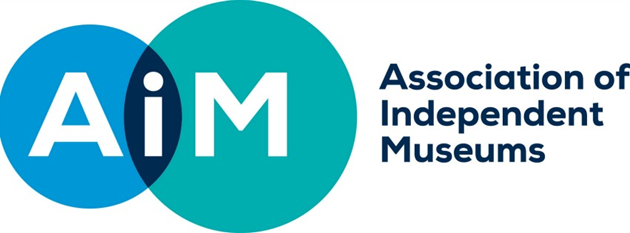 Gwobrau Dilysnod AIMFFURFLEN GAISCYNNIG PROSIECTAM EICH PROSIECTAmgaeadau gorfodol:Rhaid i’ch cais gynnwys:Dylech anfon ceisiadau at Weinyddwr AIM, aimadmin@aim-museums.co.ukOs ydych yn anfon copïau caled o ddeunyddiau ychwanegol, mae manylion cyfeiriad ar gael yn Bulletin AIM ac ar wefan AIM www.aim-museums.co.uk 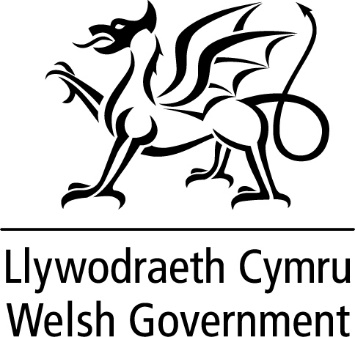 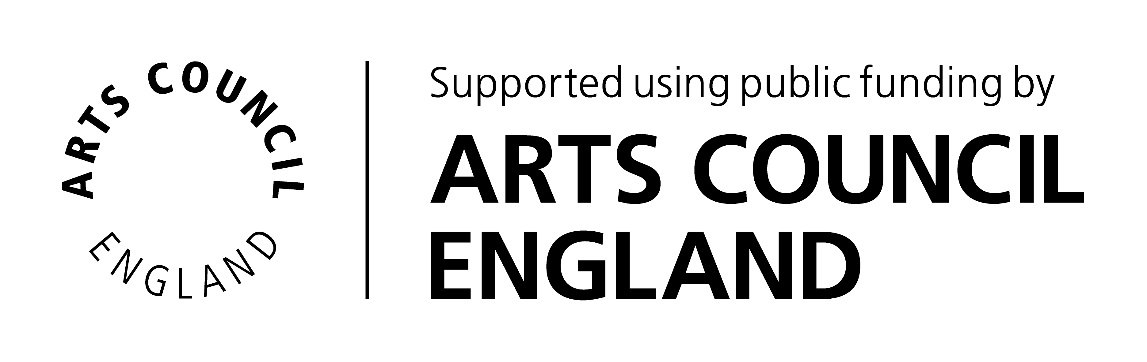 Enw cyfreithiol yr amgueddfa (buddiolwr y grant)	Enw cyfreithiol y sefydliad sydd yn ymgeisio (os nad ydynt yn fuddiolwr y grant)Arweinydd y prosiectRôl/Teitl o fewn yr amgueddfaEbostFfônCyfeiriad os yw’n wahanol i’r uchod	Enw Cyfrif BancCod Didoli Cyfrif BancRhif Cyfrif BancBACS yw’r dull talu ‘rydym yn ei ddefnyddio, os hoffech chi dderbyn siec, at bwy ddylai’r siec fod yn daladwy, os gwelwch yn dda. Rhif Cofrestru TAW (os ydy’ch sefydliad yn gofrestredig o ran TAW, dylech beidio a chynnwys TAW wrth amlinellu costau eich prosiect)Rhif Elusen Gofrestredig (os nad ydych yn elusen gofrestredig amgaewch gopi o’ch cyfansoddiad os gwelwch yn dda)Rhif aelodaeth AIM Statws/Rhif AchrediadOs nad ydych yn Achrededig beth yw’r dyddiad ar gyfer cyflawni hynNifer o ddiwrnodau ar agor i’r cyhoedd yn y flwyddyn galendr ddiwethafNifer flynyddol o ymwelwyr y llynedd Beth yw teitl eich prosiect?Rhowch ddisgrifiad cryno os gwelwch yn dda o’ch prosiect a’i nod (hyd at 25 o eiriau). Defnyddiwch y blwch hwn i werthu’ch prosiect i’r pwyllgor gwobrwyo. Bydd angen i chi ddarparu disgrifiad prosiect mwy manwl, gyda chynllun gweithredu a chyllid prosiect – gweler y nodyn ar Amgaeadau Gorfodol ar ddiwedd y ffurflen gais hon.Beth yw cyfanswm cost eich prosiect? Faint o gyllid ydych yn gwneud cais amdano?O ble fydd y balans yn dod os yw’n berthnasol? Nodwch hyd at bedwar canlyniad ar gyfer eich prosiect y byddwch yn adrodd yn eu herbyn yn eich hadroddiad gwerthuso.1.Nodwch hyd at bedwar canlyniad ar gyfer eich prosiect y byddwch yn adrodd yn eu herbyn yn eich hadroddiad gwerthuso.2.Nodwch hyd at bedwar canlyniad ar gyfer eich prosiect y byddwch yn adrodd yn eu herbyn yn eich hadroddiad gwerthuso.3.Nodwch hyd at bedwar canlyniad ar gyfer eich prosiect y byddwch yn adrodd yn eu herbyn yn eich hadroddiad gwerthuso.4.Dylai Cadeirydd neu Is-Gadeirydd yr Ymddiriedolwyr lofnodi isod. Os ydy’r cais yn cael ei gyflwyno’n electronig, yna bydd enw wedi’i deipio yn ddigonol ond bydd angen llofnod copi caled ar y ffurflen dderbyn ar gyfer ymgeiswyr llwyddiannus. Rydw i’n cadarnhau hyd eithaf fy ngwybodaeth bod y wybodaeth i gyd yn y cais hwn yn wir. Rydw i’n datgan fod gen i awdurdod i wneud y cais hwn ac yn derbyn y telerau ac amodau a restrir yn y meini prawf. Rydw i’n derbyn y bydd AIM o bosib yn rhannu gwybodaeth ymgeisio gyda’r Tîm Datblygu Amgueddfeydd perthnasol neu sefydliad tebyg.
 Dylai Cadeirydd neu Is-Gadeirydd yr Ymddiriedolwyr lofnodi isod. Os ydy’r cais yn cael ei gyflwyno’n electronig, yna bydd enw wedi’i deipio yn ddigonol ond bydd angen llofnod copi caled ar y ffurflen dderbyn ar gyfer ymgeiswyr llwyddiannus. Rydw i’n cadarnhau hyd eithaf fy ngwybodaeth bod y wybodaeth i gyd yn y cais hwn yn wir. Rydw i’n datgan fod gen i awdurdod i wneud y cais hwn ac yn derbyn y telerau ac amodau a restrir yn y meini prawf. Rydw i’n derbyn y bydd AIM o bosib yn rhannu gwybodaeth ymgeisio gyda’r Tîm Datblygu Amgueddfeydd perthnasol neu sefydliad tebyg.
 LlofnodEnw LlawnTeitlDyddiad